National Association of City and Town Sheriffs of England and Wales
Cymdeithas Cenedlaethol Siryfion Dinas a Thref Lloegr a Cymru
Honorary Life President
Andrew GravellsTelephone 01452 503974 Email: Andrew.gravells@gloucestershire.gov.uk    Secretary				                 Chairman	                                         TreasurerJeannie Storrer			               David Brown                                                 Jan Lugg
Membership Form  Name …………………………………………………………………………………………………..  Home Address ……………………………………………………………………..........................                         ………………………………………………………………………………………..                         ………………………………………………………………………………………..   Home Telephone……………...……………………………………………………………………..   Mobile Telephone ………...…………………..…………………………………………………….   E-mail ………………………………………………….………………………………………………   (please do not use council email addresses)   City/Town in Office ……………….………………………………………………………………...    Year of Office  ……………………………………….………………………………………………Membership of the National Association of City and Town Sheriffs is £10 annually.    Payment Methods:   1) By cheque made payable to NACTSEW and sent to the Treasurer at the address quoted below    2) By BACS transfer:   Bank HSBC   Sort Code 40-16-23   Account No: 11366769.  Account name:        NACTSEW   3) Standing Order on 01/09 and annually thereafter with bank details as above   Please send membership form, indicating the choice of payment, along with the GDPR consent     form to our Treasurer Jan Lugg, 2 Unwin Close, Cheltenham, GL51 6PF.   Telephone: 01242523648 or send via email: jclugg@msn.comNational Association of City and Town Sheriffs of England and Wales (NACTSEW)General Data Protection Regulation (“GDPR”) in force from 25 May 2018Members Consent FormI have read and understood the NACTSEW General Data Protection Regulation Statement and respectively herewith:I agree to provide NACTSEW with the data requested about myself on the membership application form, and will update NACTSEW as soon as possible when any changes are necessary to any data NACTSEW holds about me.I consent to my name, phone numbers and e-mail addresses I provide being stored on a list on a document within an industry-trusted third party file-sharing ‘cloud storage’ provider’s file (which has been created by a committee member - understood to be acting in the role of a Data Protection Officer “DPO” - on behalf of the NACTSEW committee).I understand that, and consent to, this list being used exclusively for the purpose of; monitoring total member numbers for the current subscribed period, contacting me for NACTSEW related reasons or to send me NACTSEW related, other related and associated information of interest.I agree to allow ALL serving NACTSEW committee members ongoing access to this list. I understand NACTSEW maintain a website on behalf of the members which is divided into a public area, and a private membership area.  The public area contains informative information about NACTSEW and the office of Sheriff, along with information on the current Sheriffs in Office, who have solely expressed their permission to do so. The private area is a secure platform, controlled by the appointed website manager and Personal details are only held with the express permission of the member who on an individual basis has secure access.I agree to allow the Website Manager and Data Protection Officer access to the Associations website as appropriate. NameCity/TownSignatureDate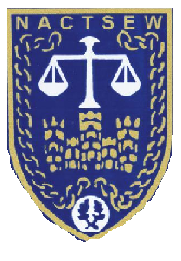 